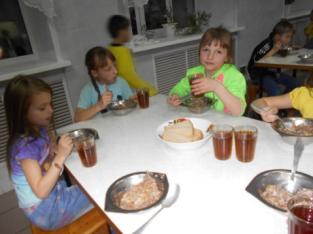 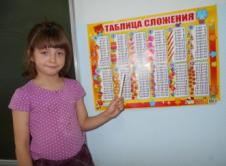 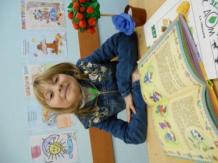 В любое время года ребята любят гулять, ведь санаторий расположен в лесу, и прогулки на свежем воздухе имеют оздоровительное действие. 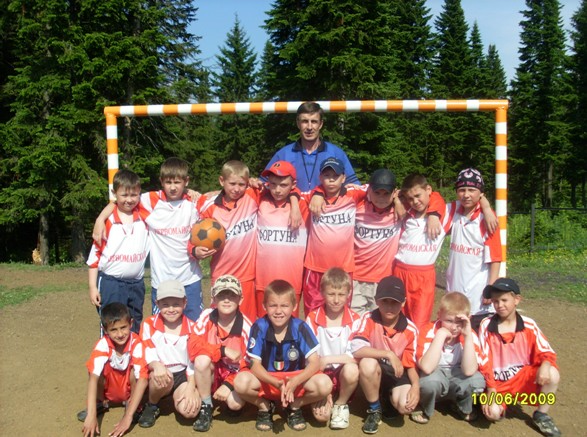 А спортивный дух вырабатывают у ребят  футбольные матчи, спартакиады, весёлые старты.    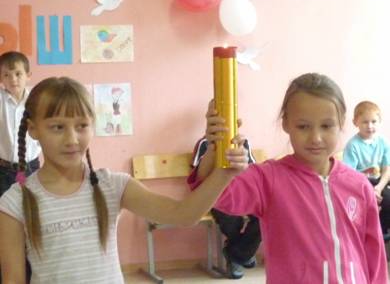 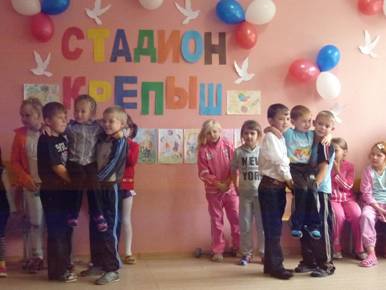 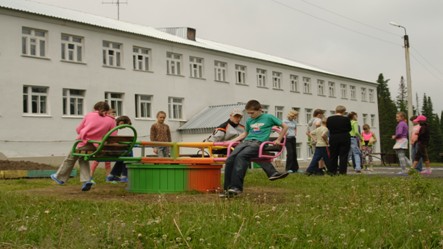 Заболеваемость и инфицированность детей туберкулёзом   в Кемеровской области  остаётся  высокой по сравнению с показателями РФ. Основной задачей здравоохранения является изоляция ребёнка от больного туберкулезом взрослого и проведение ему профилактического лечения. Такое лечение и оздоровление проводит областной детский санаторий, расположенный в посёлке Барзас,                           г. Березовского Кемеровской области.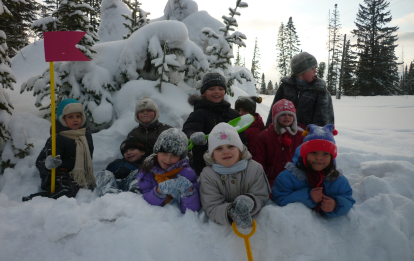 Санаторий расположен в экологически чистом месте в окружении хвойного леса.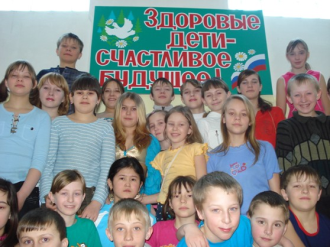  Организованна информационно-просветительская работа: мероприятия по борьбе с табакокурением привели к тому, что сегодня нет курильщиков среди детей-пациентов санатория. По данным анализа работы психолога отмечается снижение уровня агрессивности, тревожности, конфликтности, негативизма у детей, повышения уровня самооценки.С детьми санатория регулярно встречаются представители Воскресной школы при храме Дмитрия Донского, санаторий сотрудничает с библиотеками п. Барзас и г. Берёзовского, с методистами Дома Культуры, со станцией юных техников, с психолого-педагогическим центром и школой искусств г. Берёзовского.